OBAVIJESTo mogućnosti ostvarivanja prava na oslobođenje od plaćanja komunalne naknade za vrijeme nemogućnosti obavljanja djelatnostiObavještavamo sve poduzetnike, obveznike plaćanja komunalne naknade za poslovni prostor na području Općine Matulji, a koji su bili u obvezi prestati obavljati djelatnosti da, sukladno Odluci o komunalnoj naknadi, čije je izmjene Općinsko vijeće donijelo još u proljeću ove godine, mogu i nadalje ostvariti prava na oslobođenje od plaćanja komunalne naknade Tko ostvaruje pravo na oslobođenje od plaćanja komunalne naknade: Obveznici plaćanja komunalne naknade koji su odlukama nadležnih tijela (ugostiteljski objekti, restorani, teretane i fitnes centri)  bili u obvezi prestati obavljati djelatnost Kako se ostvaruje pravo:podnošenjem zahtjevaza komunalnu naknadu: na obrascu „Zahtjev za oslobođenje od plaćanja komunalne naknade radi nemogućnosti obavljanja djelatnosti“ uz dostavu isprava i druge dokumente kojima se dokazuje da u razdoblju posebnih okolnosti, odlukama nadležnih tijela nisu smjeli obavljati djelatnost i to:Rješenje o minimalno tehničkim uvjetima za prostor u kojima se djelatnost obavlja ili drugi akt iz kojeg je vidljivo da je namjena prostora obuhvaćena Odlukom Stožera civilne zaštite Republike Hrvatske o zabrani obavljanja djelatnosti.uz zahtjev se uplaćuje upravna pristojba u iznosu od 20,00 kuna u upravnim biljezima sukladno Tar.br. 1. iz Tarife upravnih pristojbi Uredbe o tarifi upravnih pristojbi („Narodne novine“ br. 8/17., 37/17., 129/17., 18/19., 97/19. i 128/19).Rok za podnošenje zahtjevaZahtjev se može podnijeti za svaki mjesec za vrijeme trajanja posebnih okolnosti i to istekom mjeseca za koji se zahtjev podnosi ili nakon prestanka posebnih okolnosti odnosno nakon ponovnog početka obavljanja djelatnosti za čitavo razdoblje kada se odlukama nadležnih tijela nije smjela obavljati djelatnost u poslovnom prostoru.Krajnji rok za podnošenje zahtjeva je 30. dana od dana ponovnog početka obavljanja djelatnosti4.	Način izračuna iznosa oslobođenjaIznos oslobođenja komunalne naknade utvrđuje se na način da se godišnji iznos komunalne naknade, za 2020. ili 2021. godinu, umanji srazmjerno broju dana trajanja nemogućnosti obavljanja djelatnosti u toj godini Način rješavanja zahtjevaO zahtjevima rješava Jedinstveni upravni odjel rješenjem. Za rješenjem utvrđene iznose oslobođenja umanjiti će godišnji iznos  komunalne naknade za 2020.godinu i/ili 2021.godinu utvrđen rješenjem o komunalnoj naknadi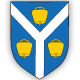 OPĆINA MATULJIOPĆINA MATULJIMatulji, 13.01.2020.godineMatulji, 13.01.2020.godine